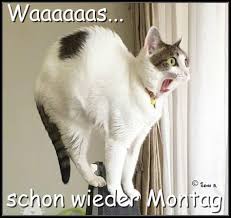 Navodilo za delo Preglej, in če je treba popravi, vaje od PET 3. 4.1. vaja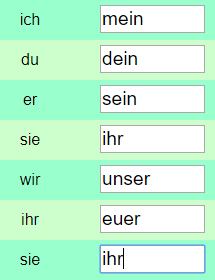 2.vaja 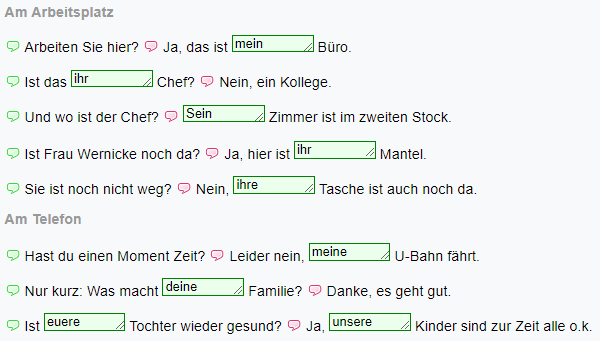 3. vaja 1. die Tasche du - deine Tasche 2. die Zigaretten ich - meine Zigaretten 3. der Bleistift die Frau - ihr Bleistift 4. die Hose er – seine Hose 5. das Glas Sie – Ihr Glas 6. das Buch ihr – euer Buch 7. der Mantel du – dein Mantel 8. der Hund der Mann – sein Hund 9. die Bücher wir – unsere Bücher (množina, ednina = das Buch)10. die Flasche Sie – Ihre Flasche 11. die Tasse du – deine Tasse 12. die Jacke das Kind – seine Jacke 13. das Fahrrad er – sein Fahrrad  14. die Schuhe ich – meine Schuhe 15. der Kaffee Sie – Ihr Kaffee 16. die Hefte die Kinder – ihre Hefte 17. der Apfel du – dein Apfel 18. die Kekse ihr – eure Kekse 19. der Pulli der Bub – sein Pulli (Bub = Junge = fant) 20. die Taschen ihr – eure Taschen 21. die Tasse sie – ihre Tasse 22. der Kursraum wir – unser Kursraum (prostor za tečaj) 23. das Wörterbuch er – sein Wörterbuch 24. das Geschäft sie – ihr Geschäft (= trgovina / posel) 25. die Kopien wir – unsere Kopien 26. der Kurs ihr – euer Kurs 27. die Zigaretten ich – meine Zigaretten 28. das Haus er – sein HausDanes pa poskusimo tole znanje »v živo« … Odpri povezavohttps://www.liveworksheets.com/worksheets/de/Deutsch_als_Fremdsprache_(DaF)/Possessivpronomen/Possesivpronomen_sg87911xxVaja ni najlažja, ker je treba veliko stvari upoštevati, ampak spet pa ni  pretežka, da ne bi vsak znal rešit vsaj polovico. Upoštevaj navodila na naslednji strani, pa bo šlo. Zgoraj na strani (na linku) si še enkrat poglej svojilne zaimke. Med reševanjem si pomagaj s to razpredelnico.Poglej si primere (Beispiele) na linku.Poglej si še tule spodaj moje rešitve za prva dva prazna primera.Oseba zadaj v oklepaju določa, čigavo nekaj je (du  dein, er  sein, …)Predmet za praznim okvirčkom določi končnico (Tasche je Ž spola  deine, Hund je M spola  sein)Ko narediš vseh 21 stavkov, pojdi čisto navzdol (mimo rešitev), in klikni gumb Finish. Izberi »Email my answers to my teacher«. Vnesi svoje ime, skupina NI2, predmet NEM, moj mail tina.rajhman@oskoroskabela.si 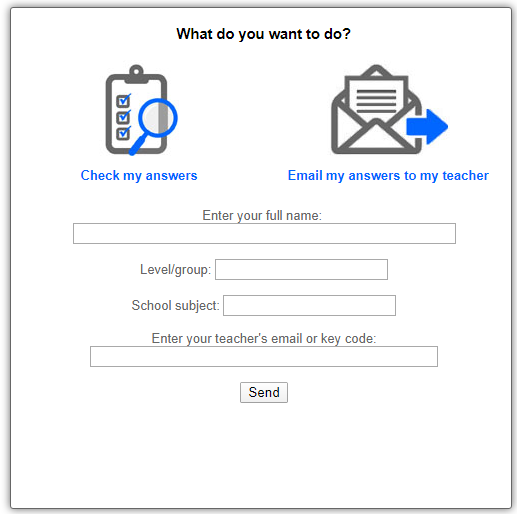 Upoštevaj – zelo dobro vem, da se je težko učiti od doma. Tole informacijo bi rada samo zato, da približno vem, kako vam tale snov gre – da vem, v katero smer delamo naprej. Zdaj še enkrat odpri ta link. V zvezek prepiši stavke tako, da noter vnašaš rešitve, ki jih imaš spodaj. Rešitve podčrtaj. Naslov Possessivpronomen (Online-Übung) + datum 6. 4.